InhoudGoede startPersoneelWelkomZiekmeldenVerlofHalen & brengen en ingangenKalender Bouwsteen-appStartgesprekMedicijngebruikSchoolfruitBSNOproep: TNL LeeshulpOproep: luizenpluizersOpen school 20-10-22Jeugdfonds Sport en CultuurMRSportief CapelleHierbij de eerste nieuwsbrief van dit schooljaar. Een hele volle nieuwsbrief met veel informatie voor u!Goede start in het nieuwe gebouwNa een hectische verhuizing en nog veel laatste klussen in de zomervakantie zijn we goed gestart in ons nieuwe gebouw. Het is nog niet af maar we beginnen langzamerhand onze plek te vinden.Alle kinderen hebben al hun weg gevonden in hun nieuwe school.Er zijn nog wel wat dingen te doen zoals de aanleg van een mooi speelplein, daar gaan we ons de komende periode mee bezig houden.Er komt nog een officiële opening!PersoneelVrijdag nemen we afscheid van 2 collega’s die lang op De Bouwsteen hebben gewerkt: conciërge Frans Pfeiffer en Irene Borst die de laatste jaren bij BLICK Expertise werkte maar daarvoor lange tijd adjunct-directeur op SBO De Bouwsteen is geweest. De kinderen gaan hun Meester Frans goed in het zonnetje gezet vrijdag met een “Tour de Frans”.Er is een aantal nieuwe collega’s gestart dit schooljaar, in de komende nieuwsbrieven stellen ze zich aan u voor.Welkom aan alle nieuwe kinderenNa de zomervakantie zijn 43 nieuwe kinderen gestart op De Bouwsteen. We wensen de kinderen heel veel leerplezier op onze school.ZiekmeldenIs uw kind ziek of afwezig dan kunt u uw kind tussen 8.00-8.30 uur afmelden viaziekbeter-bouwsteen@blickoponderwijs.nl  010-4511907. Is uw kind zonder afmelding afwezig om 8.30 uur, dan wordt u gebeld door de administratie.Na 8.30 uur kunnen de kinderen alleen nog via de hoofdingang naar binnen.Verlof voor (tand)arts/ ziekenhuis of algemeenMoet uw kind naar een (tand) arts/ziekenhuis dan vragen we u om de afspraak na schooltijd of in de vakantie te maken. Als dat niet mogelijk is wilt u dan een verlofformulier invullen, verkrijgbaar via de website, conciërge of administratie.Ook voor ander algemeen verlof vult u een verlofformulier in dat door directie wordt bekeken. Kinderen brengen & halen en gebruik ingangenWoensdag is er een verkeersactie geweest door politie, handhaving en gemeente. Samen met leerlingen stonden ze langs de weg om ouders de juiste richting te wijzen. De kinderen hebben ook een flyer mee gekregen. We hopen dat iedereen zich aan de afspraken houdt zodat de kinderen veilig van en naar school kunnen gaan.De lessen starten om 8.30 uur, de deuren gaan om 8.15 uur open. De kinderen zijn alle dagen om 13.30 uur uit. De kinderen van de groepen 1-5 gaan door de achteringang naar binnen en buiten. De kinderen van de groepen 6-8 gaan door de ingang aan de voorzijde, de hoofdingang naar binnen.Ook de kinderen die met de fiets komen gebruiken deze ingangen.Na 8.30 uur is het plein afgesloten en kunt u via de hoofdingang naar binnen.Bij het ophalen van de kinderen in groep 1-5 staan de groepen op het plein en kunt u uw kind bij de leerkracht ophalen.Nieuwe schoolkalenderAlle kinderen hebben de prachtige kalender mee naar huis gekregen waarop alle belangrijke data staan.Achter in de kalender staat ook veel nuttige informatie en kunt u alles terugvinden over onze school. Bijv. over onze leefregels, medicijngebruik op school, verlofaanvragen, oudergesprekken en telefoonnummers en emailadressen.Er zit een fout in de kalender: de herfstvakantie is van 24 t/m 28 oktober dus 1 week en geen 2!Bouwsteen appOok de schoolapp Bouwsteen Schoolpraat is weer helemaal actueel en ook hier kunt u alle belangrijke data en informatie terugvinden op de verschillende pagina’s. En natuurlijk al het nieuws van school en uit de klas van uw kind.Alle nieuwe ouders kunnen zich aanmelden en hebben hierover een email ontvangen.Startgesprek tussen ouders en leerkrachtVanaf maandag kunt u zich via de Bouwsteen-app inschrijven voor een start gesprek. De leerkracht zal u hierover verder informeren.Als school vinden we het belangrijk om uw kind zo goed mogelijk te begeleiden en te onderwijzen. We hebben u hiervoor hard nodig. Goed contact tussen ouders en school zorgt voor betere leerprestaties en zorgt ervoor dat uw kind met meer plezier naar school gaat.  We nodigen u daarom uit voor een startgesprek met de leerkracht. In dit gesprek krijgt u de gelegenheid krijgt om te vertellen over uw kind. Waar moet de school rekening mee houden, wat werkt wel en wat werkt niet voor uw kind, wat wilt u kwijt over uw kind? Het startgesprek vindt plaats na schooltijd (na 14.00 uur) en wordt ingepland in de weken voor de herfstvakantie. Het gesprek zal ongeveer 10 minuten duren. Bij de nieuwe kinderen kan aansluitend het Ontwikkelingsperspectief worden besproken, het kan ook dat de leerkracht dit op een later moment doet.  Gegevens controlerenTijdens het gesprek zal de leerkracht u vragen om de administratieve gegevens zoals adres, telefoonnummers en emailadressen te controleren. Alle van school wordt per email en de school-app (die is gekoppeld aan uw email-adres) naar ouders gestuurd. Medicijngebruik op school en thuisHet is belangrijk dat wij goed op de hoogte zijn van het medicatiegebruik van uw kind, ook wat er thuis gegeven wordt. Dit heeft effect op de ontwikkeling op allerlei gebieden. Als er gedurende het schooljaar een wijziging in medicatie(gebruik) is, wilt u dan opnieuw een Medicijnver-klaring invullen? Dot formulier is verkrijgbaar via de website, conciërge en administratie. Start van het SchoolfruitVolgende week gaan we weer beginnen met EU Schoolfruit/groente. We doen mee met dit project waarbij we gratis fruit/groente krijgen voor 3 dagen voor ieder kind.Op woensdag, donderdag en vrijdag krijgen de kinderen tijdens de 1e pauze een stukje fruit of groente. We horen pas een paar dagen tevoren wat we krijgen dus geef uw kind ook een gezond ochtendhapje mee, bijv een gezonde koek of fruit. Ook voor maandag en dinsdag is het fijn als u uw kind fruit mee wilt geven. Via de school-app informeren we u verder over het schoolfruit.Brede School NetwerkVia het Brede School Netwerk bieden we na schooltijd  activiteiten aan.De activiteiten zijn op school en worden uitgevoerd door verschillende organisaties.Voor de activiteiten in de eerste helft van het schooljaar heeft uw kind al een flyer gehad. U hoort ong. 2 weken tevoren of uw kind mee kan doen met de activiteit. Soms zijn er veel aanmeldingen soms wat minder. Bij teveel aanmeldingen wordt er geloot.OPROEP TNL-leeshulpWe zoeken (groot)ouders die maandag, dinsdag en/of woensdag samen met een kind willen lezen van 8.30-9.30 uur. De kinderen die gebruik maken van de methode Toch Nog Leren Lezen ofwel TNL krijgen 3 x per week individuele begeleiding om te leren lezen. En daar hebben we vrijwilligers voor nodig. Wilt u meer weten of zich aanmelden dan kan dat bij juf Cecile. (ma-di-woe)c.matulessy@sbodebouwsteen.nlNatuurlijk kunt u het ook aan de leerkracht doorgeven.OPROEP LUIZENPLUIZERSWilt u ons komen helpen met het nakijken van de kinderen op hoofdluis? Dan kunt u contact opnemen met Jolanda (administratie) Loop ene binnen of mail naar j.derooij@sbodebouwsteen.nl Open School op donderdag 20 oktober. Zet alvast in uw agenda: van 16.00-17.30 uur zijn alle kinderen samen met hun familie welkom om de school te bekijken en natuurlijk ook alles over  het project Kinderboekenweek dat start op 6 oktober.Jeugdfonds Sport & CultuurWilt uw zoon of dochter sporten of aan cultuur (muziek, theater, dansen) deelnemen? Maar heeft u daarvoor niet voldoende geld? Het Jeugdfonds Sport & Cultuur kan u helpen! Speciaal voor kinderen waarvan de ouders een laag inkomen hebben is er het Jeugdfonds Sport en Cultuur zodat ze toch mee kunnen doen.Wat betaalt dit fonds?Het Jeugdfonds Sport & Cultuur betaalt de contributie en eventuele kleding en/of attributen die nodig zijn. Voor een sport is het max €225.- en voor een culturele lessen is dat max. €450.-Momenteel betalen ze het totale bedrag van de contributie van een sport of activiteit.Hoe vraag je aan?Ouders kunnen zelf geen aanvraag doen, dat kan alleen gedaan worden door intermediairs (tussenpersoon) Op onze school is Jolanda van de administratie de intermediair die de aanvraag indient. Hier kunt u ook een formulier halen voor de aanvraag. Ook Kim Paree is intermediair. Voor vragen kunt u bij hen terecht.Van de MedezeggenschapsraadEr zijn geen wijzigingen bij de MR leden, iedereen gaat dit schooljaar door. Op de website kunt u de namen van de leden terugvinden. De vergaderdata staan ook op de website. De MR is bereikbaar via mr-bouwsteen@blickoponderwijs.nlOp de laatste vergadering in juni is de ouderbijdrage besproken. Dit komt de volgende vergadering terug op de agenda. Directie geeft aan dat we ruim in onze formatie zitten: voor alle groepen zijn leerkrachten en extra ondersteuning voor 3 dagen van een onderwijsassistent. Vanuit de NPO-gelden wordt, naast inzet extra handen in de klas, o.a. ook een aanvullende rekenmethode gekocht: met sprongen vooruit. Personeel gaat hiervoor ook een training doen.De MR heeft aandacht gevraagd voor de verkeerssituatie bij het gebouw aan de Wiekslag. Ook is de verbouwing besproken.Volgende MR-vergadering is op 21-9-22.Sportief CapelleWijksport tijdens het schooljaar 22-23Ben je tussen 8 en 12 jaar? Kom dan na school lekker meedoen met wijksport!Vier dagen per week organiseren wij voor kinderen van 8 tot en met 12 jaar -na schooltijd- sportactiviteiten. Altijd gratis!Wijksport is binnen in de gymzalen in de wijken Schenkel, Middelwatering, Oostgaarde, Fascinatio en Schollevaar.Bij mooi weer buiten op de trapveldjes!Bij mooi weer sporten en spelen we lekker buiten op de trapveldjes. We communiceren altijd aan de kinderen waar we zijn, dus kunnen we ze ophalen bij de gymzalen.Nieuwe sportenTijdens de wijksport werken we een aantal keer per jaar samen met Capelse sportaanbieders of –verenigingen.De kinderen worden dan getrakteerd op kennismakingsclinics van sporten waarmee ze wellicht nog nooit in aanraking zijn geweest.InschrijvenInschrijven voor de wijksportactiviteiten is niet nodig. Kinderen kunnen gewoon naar de activiteit toekomen.Kijk hier een filmpje voor meer informatie: https://www.youtube.com/watch?v=K1AVZXsYL9A&t=15sDe volgende nieuwsbrief verschijnt op 29 september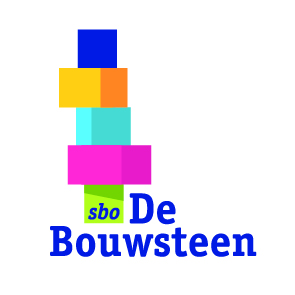 NieuwsbriefSeptember 2022